宮城県よろず支援拠点では、地域産業の活性化を目指し、売上拡大、経営改善など、事業者様の様々な経営課題に経験豊富なコーディネーターが丁寧に対応しています。※相談は予約制です。下記申込書に必要事項を記入してお申し込みください。詳細につきましては利府松島商工会までお問い合わせください。経営相談会　会場経営相談会　日程以降も毎月１回開催予定。開催時期等が決定いたしましたらご案内いたします。主催                                          【申込み・お問合せ】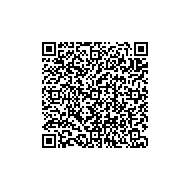 ……………宮城県よろず支援拠点移動相談会申込書……………利府松島商工会 行　　ＦＡＸ：022-356-6088※ご記入いただいた情報は、当会からの各種連絡・情報提供のために利用するほか、セミナー参加者の実態調査・分析のために利用することがあります。回数月　　日月　　日月　　日曜日相談時間担当コーディネーター１2022年11月2日水10：00～15：00室岡（売上拡大、商品開発、ＩＴ）２2022年12月16日金10：00～15：00木村（ＩＴ利活用、Ｗｅｂ、ＳＮＳ）相談希望日希望相談時間事業所名ＴＥＬ所在地ＦＡＸ相談者氏名(複数名のご来場可能)(複数名のご来場可能)(複数名のご来場可能)相談概要